
განაცხადი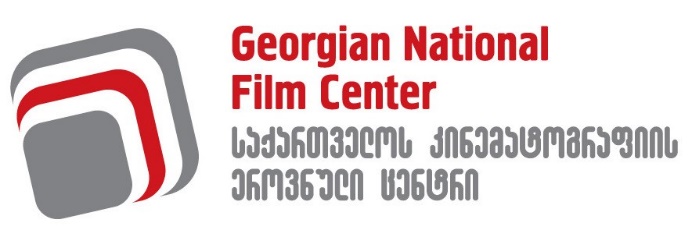 საქართველოს კინემატოგრაფიის ეროვნული ცენტრის ფინანსური მხარდაჭერის მოსაპოვებლადკონკურსიკონკურსისრულმეტრაჟიანი ანიმაციური ფილმების წარმოების დაფინანსება სრულმეტრაჟიანი ანიმაციური ფილმების წარმოების დაფინანსება სრულმეტრაჟიანი ანიმაციური ფილმების წარმოების დაფინანსება სრულმეტრაჟიანი ანიმაციური ფილმების წარმოების დაფინანსება სრულმეტრაჟიანი ანიმაციური ფილმების წარმოების დაფინანსება პროექტის კატეგორიაპროექტის კატეგორია	მხატვრული დოკუმენტური ანიმაციური	მხატვრული დოკუმენტური ანიმაციური	მხატვრული დოკუმენტური ანიმაციური	მხატვრული დოკუმენტური ანიმაციური	მხატვრული დოკუმენტური ანიმაციურიპროექტის სახელწოდება ქართულადპროექტის სახელწოდება ქართულადპროექტის სახელწოდება ინგლისურადპროექტის სახელწოდება ინგლისურადგანმცხადებლის სტატუსიგანმცხადებლის სტატუსი იურიდიული პირი   ფიზიკური პირი იურიდიული პირი   ფიზიკური პირი იურიდიული პირი   ფიზიკური პირი იურიდიული პირი   ფიზიკური პირი იურიდიული პირი   ფიზიკური პირიგანმცხადებელი/ორგანიზაციის დასახელება და მისამართიგანმცხადებელი/ორგანიზაციის დასახელება და მისამართიპროდიუსერისახელი, გვარიტელეფონიელ. ფოსტაელ. ფოსტაელ. ფოსტაელ. ფოსტაპროდიუსერირეჟისორისახელი, გვარიტელეფონიელ. ფოსტაელ. ფოსტაელ. ფოსტაელ. ფოსტარეჟისორისცენარის ავტორისახელი, გვარიტელეფონიელ. ფოსტაელ. ფოსტაელ. ფოსტაელ. ფოსტასცენარის ავტორიდიალოგების ავტორისახელი, გვარიტელეფონიელ. ფოსტაელ. ფოსტაელ. ფოსტაელ. ფოსტადიალოგების ავტორიჟანრიქრონომეტრაჟიქრონომეტრაჟიგანხორციელების ვადებიგანხორციელების ვადებიგანხორციელების ვადებიგანხორციელების ვადებისაერთო ბიუჯეტი (ლარში)დაფინანსება სხვა წყაროდანდაფინანსება სხვა წყაროდანდაფინანსება სხვა წყაროდანეროვნული კინოცენტრიდან მოთხოვნილი თანხა (ლარში)პროცენტულად კინოცენტრი %პროცენტულად კინოცენტრი %განმცხადებლის ხელმოწერათარიღი